NINOVE, maandag 7 oktober 2019Beste ouder,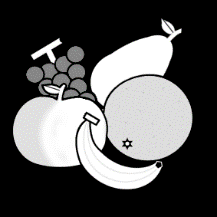  Het Tutti Frutti project start deze week. De kinderen krijgen wekelijks op woensdag fruit.Woensdag = fruit (géén koek!)De leerlingen krijgen ook elke week een brikje melk. Er zal lactose vrije melk voorzien worden. 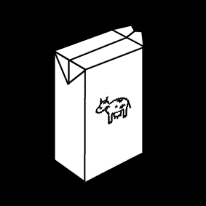 Met vriendelijke groetenHartencollege BuLO-team